Campionatul XXVIIIOrganizatorii etapei: ACORD, Apeiron, Hi5, Kernel PanicDiviziileRunda IUn sondaj sponsorizat de către Unilever a scos la iveală faptul că 1/3 din copii la nivel mondial au alocat zilnic mai puțin decât 30 minute pentru asta. Prin comparație, prizonierii din închisorile de maximă securitate din SUA au alocat cel puțin două ore per zi pentru asta. Sondajul a inspirat ulterior o campanie de marketing cu sloganul „Murdăria este bună - eliberați copiii”. Peste un minut scrieți pentru ce prizonierilor  le-a fost alocat 2 ore per zi?Răspuns: timp petrecut în aer liberSursa: http://returntonow.net/2016/03/28/kids-spend-less-time-outdoors-than-prisoners/ Autor: Iulia Sîrghi-Zolotco, ACORDUn articol de investigație de pe www.piataauto.md relatează despre felul în care sunt asamblate și vândute în spațiul CSI, inclusiv în Republica Moldova, mașini „produse” în Lituania.  Aparent, în Lituania există o întreagă industrie de import a mașinilor în cea mai avariată formă, unele din ele adevărate rămășițe. Ulterior, rămășițele sunt lipite între ele, astfel încât o mașină este produsă extrem de frecvent din două-trei și chiar mai multe mașini puternic avariate lipite între ele astfel încât să se obțină o mașină finală „întreagă”. Peste un minut, numiți personajul care apare în textul articolului amintit mai sus.  Răspuns: Frankenstein  Sursa: http://piataauto.md/Stiri/2016/03/Adevarul-de-cosmar-despre-masinile-importate-din-Lituania-Corespondenta-direct-din-Lituania/ Autor: Iulia Sîrghi-Zolotco, ACORDÎn limba turcă, unul din sensurile cuvântului "atma" este "vibrare". Care este traducerea în română a sintagmei "göbek atma" ?Răspuns: Dans din buric Autor: Știm cu toții cînd este de dificil de a păstra un secret, iată de ce Benjamin Franklin spunea „Trei pot păstra un secret, dacă doi sunt...” Continuați, printr-un cuvînt, citatul.Răspuns: MorțiComentariu: “Three may keep a secret, if two of them are dead.”Sursa:  https://www.goodreads.com/quotes/7286-three-may-keep-a-secret-if-two-of-them-areAutor: Zuico Cristina, ApeironPână la invenția realizată în 1858, se atașa inscripția: „Tăiați roată, lângă margine cu o daltă și un ciocan”. Răspundeți, care era destinația invenției din 1858? Răspuns: deschiderea conservelorSursa: Curiozități de ieri și de azi: între legendă și realitate, Editura Epigraf, Chișinău, 2008, p. 100Autor: Fala Alexandru, ACORDLaureatul Premiului Nobel pentru Pace, Elie Wiesel zicea: ”Opusul dragostei nu este ura, ci ALFA.” Ce am înlocuit prin ALFA?      Răspuns: IndiferențaSurse: http://www.citatepedia.ro/index.php?id=67203https://quotationsfreak.wordpress.com/citate-dragoste-femeie-oportunitate-mama-prietenie-primavara/despre-indiferenta/Autor:Praștia a început să fie utilizată din nou în armatele europene în secolele XVI-XVII. Acest fapt a fost cauzat de apariția ei. Denumirea ei vine din limba spaniolă și se datorează asemănării cu un fruct. Numiți în română fructul?Răspuns: RodiaComentariu:  Originea cuvântului grenadă se găsește în limba spaniolă, termenul fiind derivat din granada (rodie) datorită asemănării dintre șrapnel și semințele acestui fruct.Autor: Conform unui mit, denumirea acestui produs provine de la valoare pH-ului sau care ar fi fost “mai mare ca neutru”. O altă versiune spune că denumirea indică numărul de ingrediente principale care îl constitue. O a 3-a versiune, mai probabilă, explică denumirea produsul prin faptul că amestecul inițial conținea litiu. Nu cunoaștem care este adevărul, dar putem confirma că unii compuși ai litiului întradevăr pot ridica dispozitia. Numiți produsul. Răspuns: 7UpComentariu: 7 este un ph neutru (mai mare ca neutru- 7 up), 7 ingrediente ce intrau în băutură. Litiu are numărul atomic =7 în tabelul periodic.Sursa: https://en.wikipedia.org/wiki/7_UpAutor: Radu Breahna, ApeironExistă mai multe ipoteze despre ce s-a întâmplat cu peste 50 de ani în urmă în Texas, însă nici până în prezent nu se știe cine sunt adevărații organizatorii. Totuși, se așteaptă ca în 2017 adevărul despre acel eveniment ar putea ieși la iveală. Dar despre ce eveniment este vorba?Răspuns: Asasinarea lui J.F. Kennedy. Comentariu: Toate documentele despre asasinarea lui vor deveni publice în anul 2017.Autor:Conform unei ”legi” de-ale lui Murphy, să greșești este uman, dar să FACI ACEASTA este și mai uman. De asemenea, o altă ”lege” de-a lui Murphy afirmă că munca în echipă îți permite întotdeauna să FACI ACEASTA. Orientîndu-ne după datele statistice, putem afirma că circa 23% din populația Republicii Moldova (fără unitățile administrativ-teritoriale din stînga Nistrului) au tendința de a FACE ACEASTA, menționînd în context o anumită persoană. Nu vă întrebăm ce am înlocuit prin a FACE ACEASTA, peste un minut scrieți numele acestei persoane.  Răspuns: Dorin Chirtoacă.Comentariu: A FACE ACEASTA – a da vina pe altcineva. Chișinăuenii deseori dau vina pe primarul capitalei pentru orice neplăcere ce li se întîmplă în oraș.Sursă: Ziarul ”Moldova Suverană”, 6 mai 2015; http://www.statistica.md/public/files/publicatii_electronice/Chisinau/Anuar_Chisinau_2015.pdfAutor: Eugen Zolotco, ACORD.Runda IIAtît la decolarea, cît și la aterizarea unui avion de pasageri, sunt anumite reguli strict respectate. Aceste reguli au diverse raționamente. Stingerea luminii pe timpul nopții în interiorul salonului avionului și ridicarea obloanelor de la ferestrele avionului au în comun aceeași explicatie. Știind că această explicație ține de o caracteristică fiziologică a omului, numiți aceasta caracteristică.Raspuns: Adaptarea ochilor la lumina (se accepta dupa sens)Comentariu: In cazul unor situatii exceptionale, pasagerii trebuie sa poata actiona intr-un timp cat mai restrans, pentru aceasta fiind necesara o adaptare a ochilor la conditiile naturale de lumina.Sursa: http://www.theguardian.com/notesandqueries/query/0,5753,-24039,00.html, http://www.news.com.au/travel/travel-advice/flights/shades-on-a-plane-why-do-we-have-to-open-the-window-shades-when-we-take-off-and-land/news-story/fb5f63fda613314862ff3cb7a1c12b0b. Autor: Furculita Cornelia, ApeironMaterial DistributivÎn imagine îl puteți vedea pe John Quincy Adams, cel de-al șaselea Președinte al SUA, din 1825 pîna în 1829. Deși acesta a fost senator, un bun diplomat, contribuind la semnarea unor tratate importante pentru SUA, la promovarea educației, modernizarea economiei și prezicerea războiului civil, aceasta fotografie a rămas în istorie nu pentru calitățile personale ale lui Adams. Dar pentru ce este renumită această fotografie?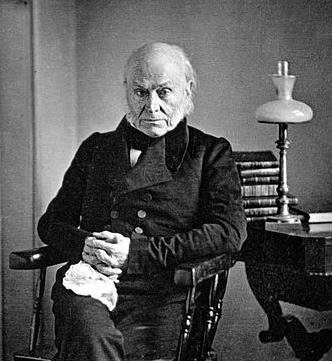 Răspuns: Prima fotografie a unui Presedinte al SUASursa: https://en.wikipedia.org/wiki/John_Quincy_Adams, http://people-dont-have-to-be-anything-else.wikia.com/wiki/John_Quincy_Adams. Autor: Furculita Cornelia, ApeironÎn scrierea apocrifă „Protocoalele înțelepților Sionului”, despre EL scrie astfel: „Voi spuneți că lumea se va răscula împotriva noastră cu armele în mâini, dacă va descoperi prea repede despre ce e vorba; pentru acest caz noi avem, în țările din Occident, o armă atât de îngrozitoare, încât cele mai îndrăznețe suflete vor tremura înaintea ei: EL se va fi introdus până atunci în toate capitalele, pe care le vom azvârli astfel în aer, cu toate organizațiile și toate documentele țărilor.” Ce este EL dacă noi am aflat despre EL pentru prima dată asociat fiind cu orașul Londra?Răspuns: Metrou Surse: http://www.odigitria.by/wp-content/uploads/2012/07/Protokoli.pdfhttp://axa.info.ro/politica/protocoalele-inteleptilor-sionului-i/capitolul IXAutor: Ina Vorona, ACORDAtenție! În intrebare sunt înlocuiri.Paul Erdos obișnuia să consume amfetamine, ceea ce a stîrnit îngrijorare în rindul colegilor săi. Unul din ei, spunînd că matematicianul a devenit dependent de preparate, a pariat 500$ ca acesta nu se va putea dezice de ele pentru o lună. Erdos, însă, a cîștigat pariul și a reluat consumul de amfetamine spunînd că în timpul abstinenței sale, ALFA a rămas în urmă cu o lună. Ce este ALFA, dacă pentru mulți din noi aceasta este preferata?Răspuns: Matematica Criteriu: Răspunsuri mai generale, de exemplu, știinta vor fi acceptate la discreția organizatorilor)Sursa: https://en.wikipedia.org/wiki/Paul_Erd%C5%91s Autor: Radu Breahna, ApeironAtenție! În întrebare sunt prezente meditațiile lui Paul Erdős.Paul Erdős deseori era în conflict cu Fascistul Suprem pe care îl acuza că îi ascundea șosetele și pașapoartele. Totodată, îl invidia pe acesta deoarece el avea o carte în care scria cele mai elegante teoreme matematice și nu dorea să se împartă cu ele usor. Dar pe cine Paul Erdős îl numea Fascistul Suprem?Răspuns: DumnezeuComentariu: Paul Erdős, deși nu era religios, obișnuia să considere că teoremele matematice au o proveniență divină și anume o carte ipotetică a lui Dumnezeu. Sursa: https://en.wikipedia.org/wiki/Paul_Erd%C5%91s Autor:Radu Breahna, Apeiron Ochelarii de soare au o utilizare cunoscută tuturor astăzi - de a proteja ochii de sursele puternice de lumină. Totuși, în China secolului XII, aceștia aveau o altă întrebuințare utilizată de judecători la interogarea martorilor. Nu vă întrebăm care era această întrebuințare. Va rugăm, totuși, din suflet, să numiți într-un minut expresia bine cunoscută care se referă la această așa zisă calitate a ochilor.Răspuns: Ochii sunt oglinda sufletului. Criteriu: Se acceptă și alte versiuni cunoscute ale expresiei.Comentariu: Judecătorii utilizau lentile de culoare întunecată pentru a ascunde expresia emoțiilor sale întru efectuarea unei interogări efective.Sursa: http://www.goodlookingoptics.co.uk/12-weird-and-wonderful-facts-about-the-world-of-glasses/ Autor: Furculita Cornelia, ApeironConform Hotărîrii de Guvern nr. 88 din 06.02.2014, un grup de vehiculele ar trebui să devină asemănătoare vehiculelor din Luxemburg și Olanda, și doar pe jumătate asemănătoare celor din Gibraltar, UK și Cipru. Care parte a vechicului trebuia schimbată conform hotărîrii?Răspuns: Placa de înmatriculare.Comentariu:  Hotărîrea de Guvern prevedea eliberarea plăcilor cu număr de înmatriculare cu fond de culoare galbenă pentru vehiculele destinate transportului public de călători, în Luxemburg și Olanda toate vehiculele au plăci cu număr de înmatriculare galbene, în timp ce în UK, Cipru și Gibraltar plăcile de inmatriculare galbene sunt în spate, în timp ce în față sunt plăci de înmatriculare albe.Surse:      1. http://lex.justice.md/index.php?action=view&view=doc&lang=1&id=351548      2. https://en.wikipedia.org/wiki/Vehicle_registration_plates_of_EuropeAutor: Roman Victor, Apeiron   Material distributivÎn prima imagine este reprezentat Hedjet - numele formal al Coroanei Albe a Y-lui de SUS. 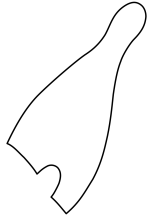 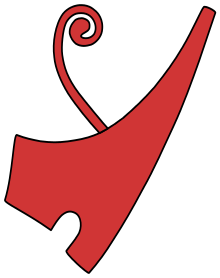 În a doua imagine Deshret- numele formal al Coroanei Roșii a Y-ului de Jos.Dacă v-ați dat seama ce am înlocuit prin Y, spuneți ce reprezintă următoarea imagine prin 3 cuvinte.Răspuns:  Coroana Egiptului Unificat.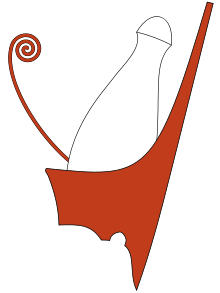 Comentariu: Psachent a fost conceput după unificarea celor două regate de SUS și de JOS, semnificînd Egiptul unic și puternic.Sursa: https://en.wikipedia.org/wiki/PschentAutor: Zuico Cristina, ApeironPe 17 aprilie 1946, de pe teritoriul acestei țări pleacă ultimile trupe franceze, astfel proclamînduși independența față de Franța. Ironic dar la sfîrșitul anului 2015 Franța a planificat să ia circa 30 de mii de X-și din această țară. Ce sunt X-șii?Răspuns: RefugiațiSursa: wikipedia & https://www.washingtonpost.com/news/worldviews/wp/2015/11/18/france-says-it-will-take-30000-syrian-refugees-while-u-s-republicans-would-turn-them-away/Autor: Virtosu Sava, Kernel PanicCe reprezintă aceste perioade?Răspuns: Zile omise din calendar.Comentariu: E vorba de trecerea de la calendarul Iulian la calendarul Gregorian.Surse: http://enciclopediaromaniei.ro/wiki/Adoptarea_calendarului_gregorianhttps://ru.wikipedia.org/wiki/%D0%93%D1%80%D0%B8%D0%B3%D0%BE%D1%80%D0%B8%D0%B0%D0%BD%D1%81%D0%BA%D0%B8%D0%B9_%D0%BA%D0%B0%D0%BB%D0%B5%D0%BD%D0%B4%D0%B0%D1%80%D1%8CAutor: Ina Vorona, ACORDRunda IIIÎntr-un interviu acordat BBC, în dimineaţa zilei de 1 aprilie 1976, astronautul Patrick Moore a anunţat că la ora aproximativă de 09:47 Pluto va trece atât de aproape de Jupiter încât gravitaţia Pământului va fi grav afectată. Moore spunea de asemenea că, dacă oamenii vor FACE ASTA vor experimenta o senzaţie de zbor. Ce am înlocuit prin a FACE ASTA?Răspuns: A sări fix în acel moment.Comentariu:  Postul de radio al BBC a primit mii de telefoane de la ascultători care au spus că au simţit acea senzaţie, o femeie afirmând că ea, împreună cu alţi 11 prieteni au fost ridicaţi efectiv de pe scaun şi au plutit în cameră.Sursa: http://www.historia.ro/exclusiv_web/general/articol/top-5-farse-1-aprilie-care-au-pacalit-o-lume-intreagaAutor: Zuico Cristina, ApeironMaterial distributiv 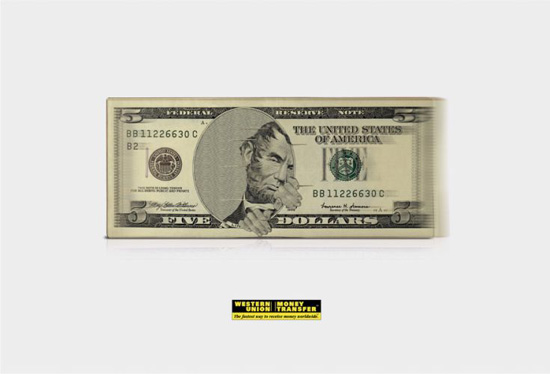 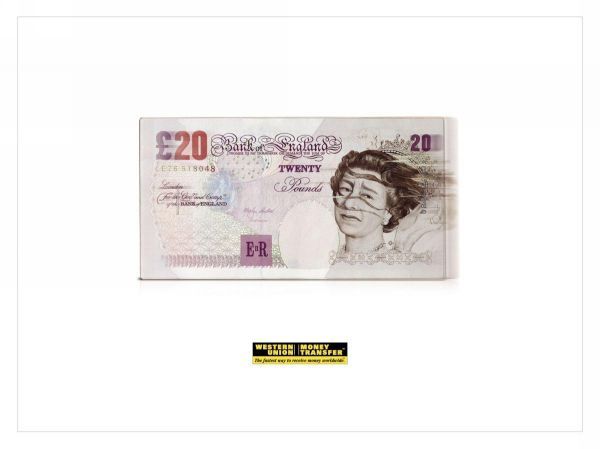 Ce serviciu prestează compania reprezentată prin aceste spoturi publicitare?Răspuns: Western Union: Money Transfer Sursa: http://clios.com/inspirations-money-money-money/2637Autor: Zuico Cristina, ApeironÎn cartea ''The Making of a Scientist’’, de "Roe, Anne" (1952)” această lege bine cunoscută a fost numită a 4-a lege a termodinamicii. Este doar una din versiunile  apariției acesteia. Autorul întrebării știe practic sigur că o să greșiți răspunsul, dar vă roagă să numiți exact această lege.Răspuns: legea lui MurphySursă: https://en.wikipedia.org/wiki/Murphy%27s_law#cite_note-Roe-10Autor: Virtosu Sava, Kernel PanicDupă atentatul din 1981, acesta afirma că „o mână a tras cu glonțul, iar fecioara Maria i-a modificat traiectoria”.  Cine a rostit această frază?Răspuns: Papa Ioan Paul al II-leaComentariu: Papa Ioan Paul al II-lea venera în mod deosebit acest personaj și a crezut mereu că ea l-a salvat. Autor:  Atenție! În întrebare a fost făcută o înlocuire. ALFA lui Narmer este un artefact de piatră din Egiptul antic. Nu vă cerem să numiți ce a fost substituit prin ALFA. Răspundeți, ce se prepara pe ea, știind că chinezii folosesc un astfel de instrument în procesul preparării "muzicii pentru ochi".Răspuns: VopseleComentariu: Chinezii numesc caligrafia "muzica pentru ochi" si la fel dizolva vopselele caligrafice pe pietre speciale.Autor: Ivan Shileaev, Kernel PanicÎn 1896, profesorul de educație fizică William Morgan a inventat un nou joc de echipă, ce are o intensitate mai redusă ca baschetul și care inițial a fost denumit "Mintonette". Denumirea de "Mintonette" nu a existat mult timp. La unul dintre primele jocuri demonstrative a fost propus un nou termen, ce desemnează "lovitură în aer". Până în 1964 acest joc nu a fost inclus în programul Jocurilor Olimpice. Se considera că separarea echipelor adverse prin plasă este o caracteristică a jocul ce nu corespundea principiilor olimpice. Care este acest joc sportiv?Răspuns: Volleyball.Autor: Fala Alexandru, ACORDConform unui angajat al întreprinderii municipale, în Chișinău e foarte ușor să faci 48 lei din 10. Din această cauză angajatul nu a dorit să-l deservească pe autorul întrebării. Vă rugăm să-i iertați panica și să numiți metoda despre care vorbea angajatul întreprinderii.Răspuns: Falsificarea bancnotelorComentariu: Taxatoarea in troleibuz afirma ca bancnotele de 50 lei sunt deseori falsificate din cele de 10 lei.Autor: Vlad Drahnea, Kernel PanicMaterial distributiv Pentru nu a fi confundat cu o parte componentă a lor, "Z" a fost modificat, arătînd în prezent precum pe imagine. Ce este "Z", dacă în starea sa contemporană, el este invers proportional modului de privire a stăpînilor săi?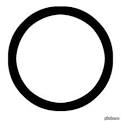 Răspuns: PunctulComentariu: 今天真冷。Chinezii avind ochi mici au punct mare care este astfel pentru nu a fi confundat cu o parte din ieroglif.Autor: Ivan Shileaev, Kernel PanicSuperstițioșii spun că, în timpul acestuia, o parte din sufletul omului iese, ba chiar că omul va avea ghinion şi va fi bolnav. La români, atunci când cineva face aceasta se utilizează expresia "Faci chef". Ea a fost mai întâi utilizată pentru a "sărbători" faptul că se află încă în viaţă. Despre ce este vorba?Răspuns: StrănutSursa: http://www.romaniatv.net/curiozitati-si-superstitii-despre-stranut-ce-se-intampla-atunci-cand-stranutam_67501.html Autor: Această pictoriță s-a născut de fapt la data de 6 iulie 1907. Ulterior, ea și-a schimbat anul nașterii astfel încât acesta să corespundă cu anul revoluției mexicane din 1910. Care este numele acestei pictorițe?Răspuns: Frida Kahlo Comentariu: Frida Kahlo era patrioată și revoluționară înrăită. Din această cauză a dorit să fie asociată cu acest eveniment. Autor:Runda IVÎn această pictură este reprezentată o parte a orășelului Saint-Remy-de-Province din sudul Franței. Pictorul a realizat-o în timp ce se afla în spitalul psihiatric "Saint-Paul-de-Mausole. Nu vă întrebăm numele pictorului. Scrieți, peste un minut, denumirea tabloului.Răspuns: Noapte înstelată Comentariu: Caracteristica este faptul că spre deosebire de alte picturi, aici este reprezentată noaptea. Autor:Inițial, la om I.C.P.M. are valoarea 20, așa cum M este 0.  Care este valoarea normală I.C.P.M. a unui adult?Răspuns: 32.Sursă: https://en.wikipedia.org/wiki/DentitionComentariu:  I-incisivi, C-canini, P-premolari, M-molari. Formula dentară deciduală la om are valoarea 20, M este zero, fiindcă molarii nu sunt prezenți. Formula dentară a unui adult este de 32. Autor:Conceptul acesteia a fost creat de Adolf Hitler pentru a preveni posibilitatea ca propriii soldaţi să ia sifilis. Această invenţie a fost o misiune top secretă în timpul războiului. Aceasta era destul de mică pentru a încăpea în rucsacul unui soldat şi pentru a fi astfel transportată oriunde. Ce este aceasta?Răspuns: Păpușă gonflabilăComentariu: A fost creată ca soldații să nu se infecteze de diverse maladii care ar putea fi transmise pe cale sexuală de prostituate.Autor:X face parte din familia Rosaceae, simbolizează dragostea, sănătatea și fertilitatea. Frica de X este numită Malusdomesticaphobia. În Roma antică X era considerat un lux. Deși în Grecia antică aruncarea lui X era echivalentul cererii în căsătorie, odată X a generat un conflict foarte cunoscut. Nu vă rugam să răspundeți ce este X, dar ce conflict militar a fost generat de un X?Răspuns: Războiul troian.Autor:George Sand i-a scris acestui autor: Vă mulțumesc, Domnule, pentru cuvintele extraordinare pe care le-ați pus în două opere deosebite. Sper că ne veți călăuzi și prin profunzimile mării și că vă veți face personajele să călătorească în acele aparate de plonjat pe care știința și imaginația dvs. vă vor permite să le perfecționați. Peste un minut, scrieți care este numele autorului? Cine este Y? Răspuns: Jules VerneComentariu: George Sand îi scrie lui Jules Verne despre cum a marcat-o lecturarea a două opere ale lui Verne. Aceasta i-a sugerat și o idee a unei noi cărți. Astfel, Jules Verne a fost inspirat în scrierea romanului 20.000 de leghe sub mări.Autor:Denumirea acestui element vestimentar provine de la insula în care armata SUA își testa bombele nucleare. A fost numit astfel deoarece creatorul, Louis Reard, credea că stilul revelator ar crea în rândul oamenilor reacții similare cu cele create de utilizarea bombei atomice. Care este denumirea articolului vestimentar?Răspuns: bikiniAutor:Recent, în presa franceză a apărut știrea că următorul atac terorist al statului islamic ar putea să se desfășoare pe data de 10 iunie 2016 și îi va afecta pe români. În timpul cărui eveniment este preconizat atacul terorist? Răspuns: meciul de deschidere a campionatului european de fotbal Criteriu: se acceptă meciul România - FranțaComentariu: Campionatul European de Fotbal 2016 se va începe pe 10 iunie cu meciul Franța-România.Autor:Toate costumele spațiale utilizate de Neil Armstrong și Buzz Aldrin pentru călătoria pe lună, în 1969, au fost create de Playtex. Compania era specializată în producerea acestora care erau rezistente și elastice. Ce sunt acestea? Răspuns: SutieneAutor:Construit în anul 1912 în România şi denumit la timpul respectiv Palace, X a fost prima clădire construită pe Bulevardul Regina Elisabeta. Accidentul de la începutul anilor ’90, în care şi-a pierdut viaţa o studentă basarabeancă a inspirat apariția piesei X. Știind că piesa X este un cover cu denumirea puțin schimbată după o piesă premiată cu Grammy în 1978. Numiți piesa X.Răspuns: Hotel Cișmigiu (Vama Veche)Comenariu: Piesa este un cover după piesa Hotel California de EaglesAutor:În timpul celui de-al doilea război mondial  a fost realizat filmul "Lady Hamilton". În acest film este o scenă în care admiralul Nelson se adresează miniștrilor englezi și îi roagă sa-și unească eforturile contra lui Napoleon. La fel, pe 19 iulie 1941 această persoană s-a adresat prin intermediul radioului popoarelor europene, îndemnându-le să utilizeze litera "V" drept simbol al viitoarei victorii asupra fascismului. Ce persoană a scris textul acestui discurs?Răspuns: Winston Churchill.Autor:RezervăTatăl rege, din dinastia Vasa, și-a dorit un baiat, însă s-a născut o fată. De aceea regele a ordonat ca fata sa fie educată în stilul aplicat baieților. Aceasta a cauzat ca viitoarea regină, ce a domnit între 1632 și 1653, să devină o persoană cu un caracter controversat. Ea este cunoscută pentru neconformarea normelor sociale din acea epocă, de exemplu practica sporturi masculine de tipul călăritului, precum și pentru curiozitate sa intelectuala: regina a invitat mai mulți savanți la curte, printre care și pe Descartes. Dar în ce țară a domnit regina?Raspuns: SuediaComentariu: Se face referire la regina Cristina a Suediei, ce a domnit in anii 1632-1654. Vasa este dinastie de regi suedezi.Sursa: http://madmonarchist.blogspot.de/2011/05/monarch-profile-queen-christina-of.html Autor: Cornelia Furculita, ApeironItaliaPoloniaPortugaliaSpania5-14 octombrie 1582Rusia1-13 februarie 1918România1-13 aprilie 1919